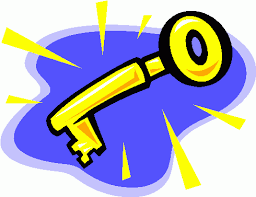 Williamston Primary School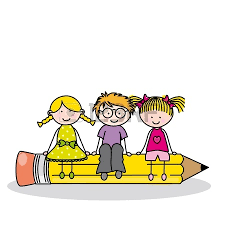 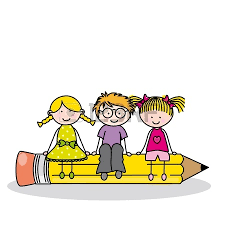 Welcome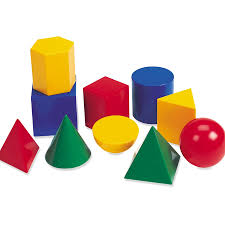 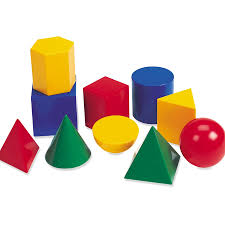 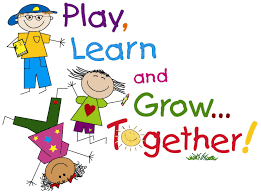 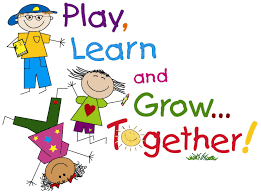 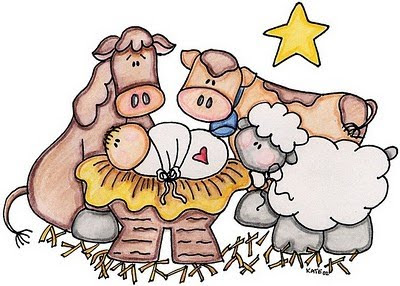 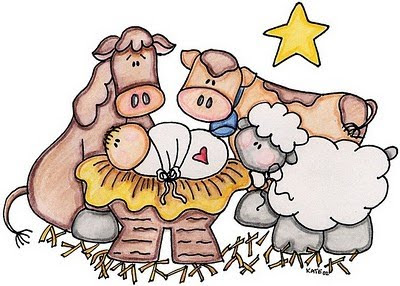 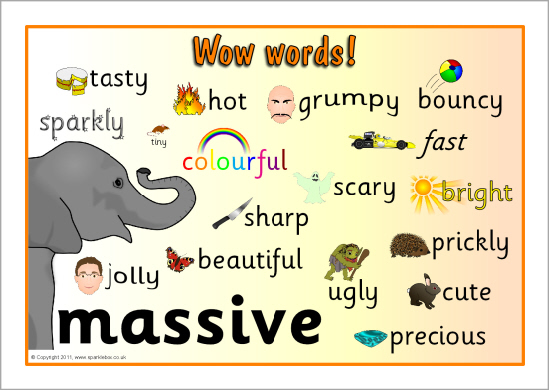 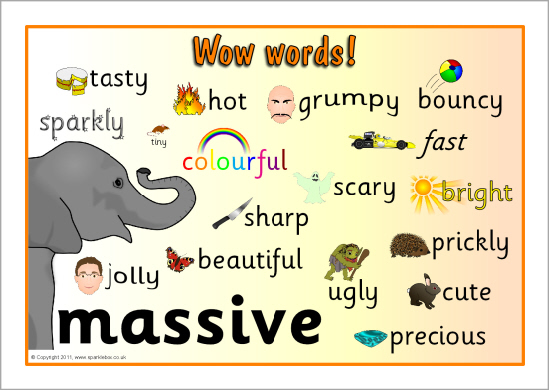 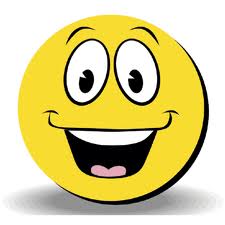 